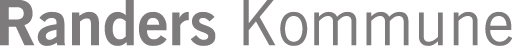 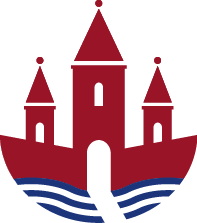 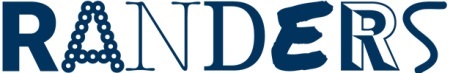 Sektor-MED-udvalget for omsorgsområdet har holdt møde den 9. september 2020 og har følgende kommentarer til budget 2021:Indledningsvist glæder Sektor-med på omsorgsområdet sig over den vedtagne udligningsreform, som har været positiv for Randers Kommune. Udligningsreformen giver for første gang i mange år en ny situation for Randers Kommune og budgetlægningen For Sektor-MED på omsorgsområdet er det i den sammenhæng vigtigt at kaste lys på, at omsorgsområdet igennem de seneste år har været igennem store omlægninger på mange områder, herunder løbende effektiviseringskrav (jf. 0,5%) og i de kommende år vedvarende vil blive udsat for et stort pres. Dels er der kommet nye opgaver til grundet udviklingen i det nære sundhedsvæsen, hvoraf kan nævnes TOBS (tidlig opsporing af begyndende sygdom), akutfunktion for de praktiserende læger og senest overtagelsen af intravenøs behandling af borgere fra regionen. Sidstnævnte opgave er skønnet til en udgift på 0,6 mio. kr. som skal findes indenfor rammen. Dels er der nye måder at gøre tingene på og dels har området implementeret en række sparekrav. Sparekrav som følge af effektiviseringskravet på 0,5% men også som følge af de politisk vedtagne ændrede demografireguleringer.Dertil kommer, at vi ved, at den kommende periode vil byde på en kraftig stigning i antallet af ældre og især vil der ske en stigning i antallet af 85 årige og derover. Det er en gruppe, som sygdomsmæssigt er forholdsvist hårdt ramt (jf. sundhedsprofilen), en gruppe som generelt får tilbudt korte behandlingsforløb i sygehuset (korte indlæggelser og genindlægger) og som omsorgsområdet derefter får til opgave at understøtte både pleje- og omsorgsmæssigt. Borgerne bliver ældre, men antallet af år, hvor der er sygdom, herunder multisygdom forventes ikke reduceret (jf. forskning om sund aldring). Samtidig opleves det, at forventninger fra borger og pårørende er stigende, hvilket er med til at lægge et pres på området. Alt i alt er forventningen derfor, at omsorgsområdet også fremadrettet vil være under et stort pres. Aktuelt ses det på hjælpemiddelområdet, som har et stort merforbrug, grundet stigende demografi men også priser, som påvirker budgettet i negativ retning. Det gælder f.eks. kørestole, biler, proteser. Sektor-MED på omsorg ønsker at gøre opmærksom på at det er en vigtig forudsætning for omsorgsområdets budget, at demografireguleringen fortsat gives, hvis det ønskes at de nuværende kvalitetsstandarder skal opretholdes. Det er det sektor-med prioriterer højst af alt.Covid-19 har også ramt omsorgsområdet. Det er et område, hvor der er tæt kontakt til borgerne i forhold til personlig pleje og der er behov for at bruge værnemidler i rigtig mange situationer samt ekstra rengøring.  Alt sammen noget, der kræver tid og lægger ekstra pres på området også fremadrettet. Dertil kommer at en ny opgave omkring test af alle medarbejdere på omsorgsområdet hhv. hver 6. eller hver 2. uge (afhængig af smittetrykket) vil kræve tid og ressourcer. Tilsammen er det ressourcer som går fra borgerne og dermed det samlede serviceniveauOmsorgsområdet har stadig besparelser fra sidste budgetforlig, herunder omdannelse af boliger med kald til ældreboliger (1 mio. i 2021; 3 mio i  2022 og 5 mio. kr i 2023), klippekort (5 mio. kr)  samt ikke udmøntede rammebesparelser (se nedenfor)I notat til Omsorgsudvalgets møde den 20. august er det beskrevet, hvordan de ikke udmøntede rammebesparelser og sektor-MED ønsker at gøre opmærksom på at disse besparelser vil påvirke det nuværende serviceniveau.Der er tale om følgende forslag:
Det bemærkes, at reduktionerne vil betyde en forringet service til borgerne og at det er pladser, som er vigtige ind i udviklingen af det nære sundhedsvæsen. Sektor-med bemærker endvidere at forslaget om reduktion af 2. hjælpertimer betyder dårligere tryghed både for borgerne og medarbejderne, hvilket ikke bør være i fokus. Endelig betyder den manglende prisfremskrivning at budgetterne langsomt udhules. Tilsammen vækker det bekymring, hvis disse skal gennemføres, da omsorgsområdet sættes yderligere under pres, ligesom at vilkårene for borgerne forringes betydeligt. I den sammenhæng bemærkes, at der er områder der rammes hårdere, hvilket særligt gælder Madservice Kronjylland og Hjælpemiddelhuset, idet deres budget til øvrige udgifter er forholdsvist højt.Sidst men ikke mindst ønsker Sektor-MED-udvalget set i lyset af den seneste politiske debat på ældreområdet at pege på behovet for positiv og vedholdende tillid fra det politiske system. Omsorgsområdet er fyldt med medarbejdere og ledere, der hver dag går på arbejde og gør et godt stykke arbejde for borgere, der har brug for hjælp i Randers Kommune.  Såfremt man politisk vil sætte fokus på kompetenceudvikling gør sektor-med opmærksom på, at der hermed også går tid fra til at deltage i kompetenceudviklingen. Dertil kommer at omsorgsområdet allerede nu, men også fremover vil blive stærkt udfordret af et tyndt rekrutteringsgrundlag. En situation, hvor der bliver kastet tvivl om omsorgsområdet kan få konsekvenser også for det fremtidige rekrutteringsgrundlag ligesom at arbejdsmiljøet samlet set opleves at bliver sat under et negativt pres.Der er brug for at omsorgsområdet bliver talt op, så vi kan tiltrække flere dygtige medarbejdere og at der bakkes op omkring vores virksomhed og hvad vi står for, til glæde for borgere og deres pårørende. 202120222023 og 2024Reduktion af budgettet på Tryghedshotellet0,400,601,00Reduktion af budgettet på Træningshøjskolen0,100,200,30Reduktion af budgettet på Døgngenoptræningen0,100,200,30Reduktion af budgettet på Hospice Randers0,200,350,45Lukning af 9 aflastningsboliger0,600,901,35Reduktion af 2. hjælpertimer0,501,001,00Yderligere besparelser vedr. puljebeløb0,000,751,50Rengøring for en række borgere reduceres fra hver 2. uge til hver 3. uge0,000,001,70I alt1,904,007,60Lene JensenFormandGitte MygindNæstformand